How to complete the online application formPlease log in with your SU ID number and password to our online system via http://exchange.sabanciuniv.edu/node/add/staff-mobility Please select “Outgoing Staff (SU staff going abroad)” as your application typePlease select  “2019-1-TR01-KA103-066822” as a project codePlease select “Teaching Staff” as your status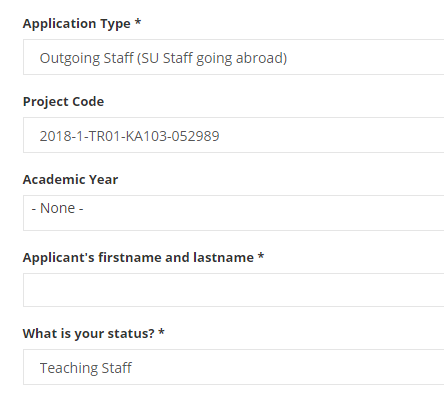 Please select “the name of the institution you plan to visit” from the drop-down list*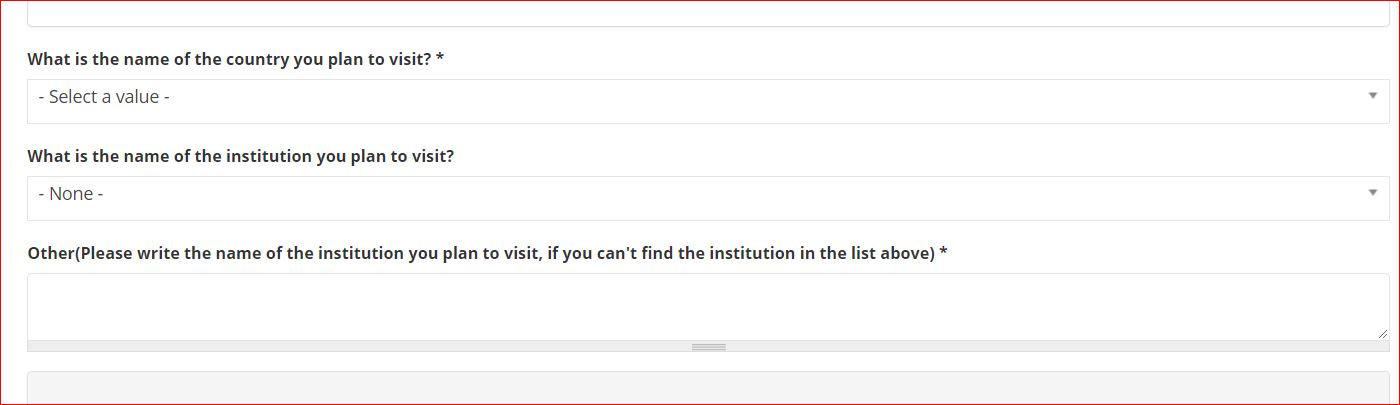 Upload the work plan filled out by you, and signed by you and the host institution.Please submit your application with “save” button.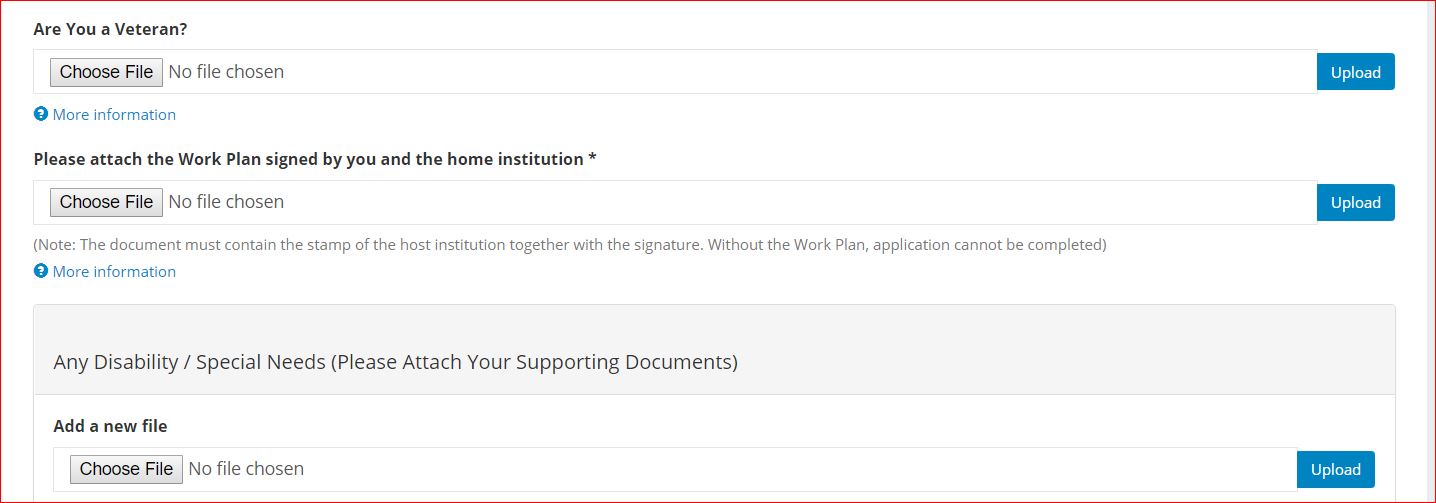 